Form RN-IH-03-04-05IH-03-04-05: FORMULARIO DE DATOS PERSONALES O SOCIETARIOS(Art. 39º, inc. c, d y e)EMPRESA: ................................................................................................................CUIT: ........................................................................................................................  RN-IH-03:Datos personales o societarios (Art. 39º, inc. c). Se presentan al efecto copias certificadas, por Escribano Público, del Acta Constitutiva, Contrato Social, Estatuto, Reglamento, publicaciones en el Boletín Oficial, conforme a la naturaleza social de la Empresa, todos ellos debidamente inscriptos. Se adjunta a fojas…………………RN-IH-04:Nómina de los Directores, Gerentes y Apoderados (Art. 39º, inc. d), indicando nombre completo y carácter y duración del mandato.Se adjunta a fojas..............En caso que la solicitud esté suscripta por un apoderado, el poder correspondiente debe contar con la firma certificada por Escribano Público.Se adjunta la constancia a fojas...............RN-IH-05:Inscripción en el Registro Público de Comercio que corresponda (Art. 39º, inc. e). Se adjunta la constancia a fojas...............INFORMACIÓN ADICIONAL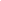 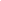 La Empresa  SI    NO   cuenta con Certificación en Sistemas de Calidad. (Tachar lo que no corresponde).En caso afirmativo, consignar:Organismo certificante .................Tipo y número de norma .................Certificado de Registro Nº ................Fecha de otorgamiento .................Fecha de expiración .................Se adjuntan copias de documentación respaldatoria a fojas ...................